Развитие комбинаторных способностей у старших дошкольников и ознакомление с теорией вероятностей.Слайд 1.Вероятность – это отношение количества благоприятного события к количеству всех возможных событий. Другими словами, это степень возможности наступления некоторого события.  Но прежде чем знакомить с теорией вероятностей , детей знакомят с принципами комбинаторики.Слайд 2 Комбинаторика – это раздел математики, изучающий вопрос о числе возможных способов распределения предложенных предметов в определённом порядке (перестановки, размещения, сочетания) -Комбинаторика составляет основу детского экспериментирования.-Формирование комбинаторных способностей - важнейшее условие развития  логического и творческого мышления.   -Комбинаторные задачи способствуют развитию у старших дошкольников мышления, подготавливают детей к решению проблем, возникающих в обыденной жизни, и решаются, как правило, методом перебора. Для облегчения этого процесса нередко используют таблицы и графыСлайд 3 Комбинаторные способности включают следующие умения (Посмотрите слайд)– находить оптимальную (или, по крайней мере, удовлетворительную) комбинацию, отвечающую требованиям ситуации (шахматной, коммуникативной);– видеть все разнообразие возможных вариантов, которые могут быть построены на основе исходных элементов, входящих в эту ситуацию;– прогнозировать как можно более полно возможные эффекты и последствия комбинаций.-Наибольшего внимания в работе над этой проблемой заслуживают задачи, допускающие не одно возможное решение, а несколько. Здесь имеется в виду не разные способы нахождения одного и того же ответа, а существование разных решений-ответов и их поиск. Эти задачи называют комбинаторными, поскольку в них идет речь о комбинациях.    -Предлагаю вам выполнить следующую задачу по комбинаторике.«Бусы». Вам нужно  найти наибольшее количество комбинаций двух цветов и закрасить на бланке. (для быстроты можно просто ставить галочку нужного цвета)Посчитайте какое количество рядов начинается с красного, зелено цвета!Каких бус больше, в которых больше красного или зеленого цвета. Посчитайте, у кого наибольшее количество комбинаций получилось?Слайд 4  В условия группы мы предлагали детям такие варианты задач:Варианты комбинаторных задач для детей (фото детей)-Детям предлагают три квадрата разных цветов: синий, красный, желтый.Детям предлагают составить коврики различных узоров из предложенных квадратов.Должны получиться такие шесть вариантов.В начале выполнения аналогичных заданий последовательность перебора вариантов может быть произвольной. Затем следует обратить внимание детей на полученный результат такими вопросами:1. Сколько раз в коврике на первом месте был синий квадрат? Желтый? Красный?2. Сколько раз в коврике посередине был синий квадрат? Желтый? Красный?3. Сколько раз в коврике в конце был синий квадрат? Желтый? Красный?4. Сколько разных ковриков у нас получилось?. Начинать занятия лучше с простых вариантов «2*2», т. е. использовать только два предмета и два признака.Успешное выполнение заданий простого варианта дает педагогу основание перейти к более сложным упражнениям -«2*3», «2*4».Комбинаторные задачи мы применяли в рамках НОД по математике и совместной деятельности. Слайд Дети с заданиями-Родителям предлагались консультации, рекомендации и готовые задания для выполнения дома. (3 мин)Слайд 5 После того как дети освоили принципы комбинаторики , мы переходим к ознакомлению с теорией вероятностей.Теория вероятностей — раздел математики, изучающий случайные события, случайные величины, их свойства и операции над ними. Слайд 6 При ознакомлении с теорией вероятностей решаются следующие задачи (на слайде)  знакомство дошкольника с ключевыми понятиями математики и одним из ее направлений – теорией вероятностей;  формирование у дошкольника основ для многопрофильного восприятия математических подходов;  развитие навыков критического анализа, целеполагания, логического и творческого мышления;  проведение ранней профориентации дошкольника по профессиям: программист, ученый, инженер, строитель, аналитик, математик, ювелир;  развитие целенаправленности и саморегуляции собственных действийПроведение исследований вероятности события, определение всех возможных вариантов, с большей вероятностью подходящих для заданных условий-Примеры заданий:-Детям предлагают к рассуждению ситуации из их обыденной жизни, с которыми они хорошо знакомы, и  им необходимо определить вероятность этого события Слайд (невозможное/маловероятное/ случайное, вероятное/достоверное событие) Слайд 5 -Например: Укажите, какие из событий являются достоверными (д), какие – невозможными (н), какие – случайными Вы выиграете автомобиль в лотерею. ( маловероятное)После зимы наступит весна. (достоверное)Из корзинки с яблоками и грушами взяли апельсин. (случайное)Из коробки с шарами всех цветов радуги достанут желтый шар. (вероятное)Из чисел 1, 2, 3, 4, 5, 6 выберут четное число. (достоверное)При бросании монеты выпадет орел или решка. (случайное)(Детям предлагаются подобные задания)Например: *после садика мы с мамой пойдем в парк *сегодня будет занятие по физкультуреИ тд.(Дети выдвигают гипотезы на основании своего опыта)   --Для достоверности определения вероятности события необходимо провести серию опытов.Следующие задание называется «волшебный мешочек»Посмотрите у меня в мешочке два шарика, как вы думаете, какой шарик чаще выпадет черный или белый? (ответы) Чтобы убедится в гипотезе нужно совершить 10 опытов. Каждый раз, фиксируя результат в таблице.Ну что начнем?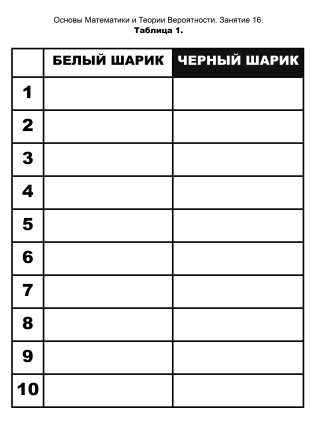 (Достаём шарик, проверяем достоверность предположения) Итак, наша гипотеза подтвердилаcь (не подтвердилась) и данная игра показала. Что вероятность можно установить только через проведение серии опытов.Таким образом, теория вероятностей учит детей… извлекать, анализировать и обрабатывать информацию, принимать основные решения в разнообразных ситуациях со случайными исходами. Формирует научное мышление у детей.